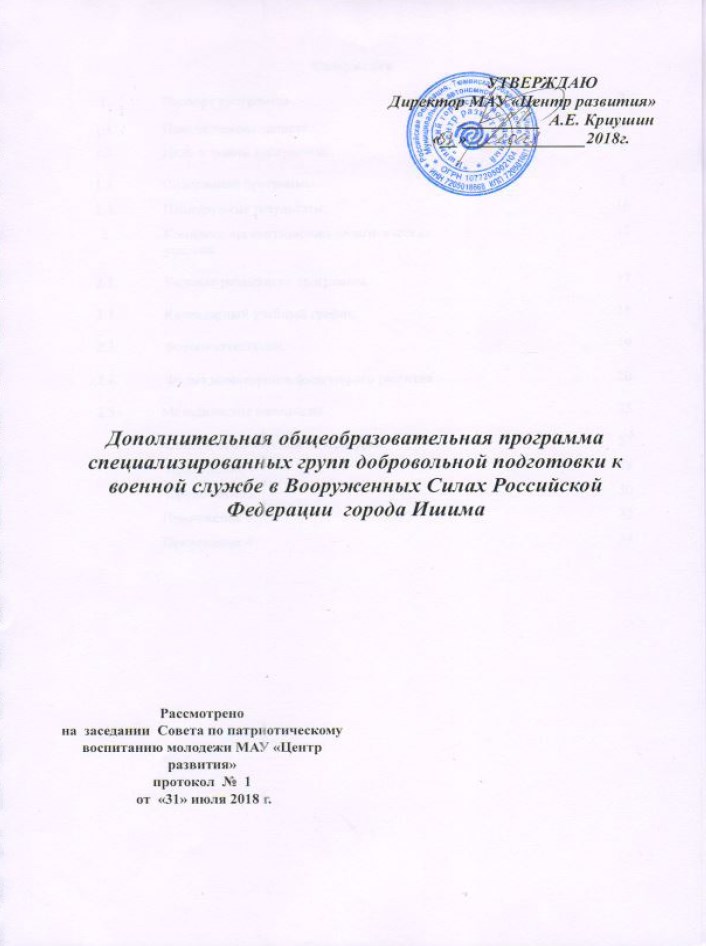 СодержаниеПАСПОРТ ПРОГРАММЫ Пояснительная запискаВ последнее время в молодежной среде отмечается рост уровня патриотических настроений, стремление к выполнению своих гражданских обязанностей по отношению к государству и обществу, историческому поиску.      Эта программа направленна на удовлетворение познавательных запросов молодежи в области военно-патриотической деятельности, создании возможностей участия в познавательных мероприятиях гражданско-патриотического воспитания. А также способствует профессиональному самоопределению тех обучающихся, которые в дальнейшем захотят заниматься военной и правоохранительной деятельностью профессионально.Общей целью является создание условий для обеспечения безопасности и обороноспособности государства посредством совершенствования и развития системы военно-патриотического воспитания и подготовки граждан (молодежи) к военной службе на основе внедрения новых образовательных и социально-ориентированных технологий и программ, а также проведения воспитательных мероприятий.Образовательной целью является развитие базовых и специальных личностных компетенций ребенка, позволяющих ему обеспечить сохранность жизни и здоровья, выполнение гражданских и конституционных обязанностей, развить коммуникативные способности, определиться с бедующей профессией, получить опыт военно-профессиональной деятельности.Программа предназначена к освоению юношами в возрасте 14-17 лет, изъявившими добровольное желание осваивать ее и допущенных по состоянию здоровья к освоению, входящих в нее дисциплин.Режимом занятий предусмотрены занятия 3 раза в неделю по 2 учебных часа, помимо этого в каникулярное время организуются учебно-полевые сборы, спортивно-массовые мероприятия, курсовая предпрофессиональная подготовка.	Наполняемость учебной группы составляет 15-20 человек.Особенности организации образовательного процесса:Отсутствие линейности в построении образовательной деятельностиСмежность изучаемых дисциплинОбъединение опыта занятий по основным предметам в образовательном учреждении и учреждении дополнительного образованияСлитность и одно направленность образовательных и воспитательных компонентовИспользование результатов диагностики в прогнозировании образовательного процесса и индивидуализации его построенияПрофессиональная ориентацияОсновными формами организации образовательного процесса являются комплексные практические занятия, лекции, самостоятельная деятельность обучаемых.Формами подведения итогов реализации программы является анализ динамики изменения образовательных результатов, собранных за весь период обучения (уровень физической подготовленности, результаты ППО, наблюдения преподавателя, результаты внутреннего мониторинга результатов образовательной деятельности).	Ожидаемым результатом является достижение уровня физической подготовленности обучаемого достаточного для осуществления военно-профессиональной деятельности, формирование у него профессиональной ориентации, гражданской ответственности, повышение уровня патриотизма, получение военно-учетной специальности, разряда по виду спорта.Приемы и методы организации образовательного процесса, формы и методы аттестации подробно описаны в содержательной части программы в описании учебных предметно-методических комплексов.Кадровый потенциал для обеспечения программы состоит не только из педагога дополнительного образования (руководителя СГ), но и привлекаемых сотрудников сторонних организаций обладающих необходимой компетенцией по разделам программы.Также в этом случае особую актуальность приобретает сетевая форма реализации образовательного проекта, так как нет возможности сконцентрировать всю необходимую учебную, дидактическую и методическую базу в одном учреждении. Расширение ее спектра несомненно приведет к повышению качества дополнительного образования.В данную программу  могут быть внесены коррективы с учетом изменения образовательных запросов молодежи.1.2	 Цель и задачи программы  Общей целью является физическая и моральная подготовка к службе в ВС и силовых ведомствах. Создание условий для духовно-нравственного воспитания, творческой самореализации, непрерывного саморазвития и совершенствования детей и молодежи в ратном деле. 	Образовательной целью является развитие базовых и специальных личностных компетенций ребенка, позволяющих ему обеспечить сохранность жизни и здоровья, развить коммуникативные способности, определиться с будущей профессией, получить опыт военно-профессиональной деятельности. 	  Сформулированная цель определяет задачи обучения и воспитания:	активизация побудительных сил и формирование устойчивой мотивации, ориентированной на  творческое развитие личности;	формирование навыков учебно-исследовательской деятельности;	раскрытие теоретических основ творческого развития личности;	укрепление желания преодолевать трудности в обучении;	поддержание стремления к совершенствованию своих возможностей за счет увеличения сложности решаемых учебно-методических задач;	развитие  готовности действовать в  условиях риска;	повышение жизнестойкости и выживаемости; 	формирование опыта практических действий.1.3	 Содержание изучаемого курса    Дополнительная общеобразовательная программа специализированных групп добровольной подготовки к военной службе в Вооруженных Силах Российской Федерации  города Ишима включает следующие основные дисциплины:	Основы военной службы;	История военного искусства;	Огневая подготовка;	Строевая подготовка;	Общая физическая подготовка (ОФП);	Первая медицинская помощь (ПМП);	Военная топография;	Тактическая подготовка;	Радиационная химическая бактериологическая защита (РХБЗ);	Полевая выучка.1 год обученияОбщее количество учебного времени составляет 264 часа: (34 уч. недели х 6 час. = 204 час. + полевые сборы (ОСПЛ 36 час + массовые мероприятия 24 ч. )2 год обученияОбщее количество учебного времени составляет 264 часа: (34 уч. недели х 6 час. = 204 час. + полевые сборы (ОСПЛ 36 час + массовые мероприятия 24 ч. )Содержание учебной дисциплины «Основы военной службы».     Дисциплина «Основы военной службы» содержит базовые знания о системе званий РФ, рода и виды войск ВС РФ, воинского этикета.Цель дисциплины: формирование глубокого сознания обучающихся к великому настоящему нашей Родины, ее места и значимости в современном мире, значимой роли Вооруженных Сил России в защите неприкосновенности и суверенитета, границ государства, готовности к защите его рубежей.Задачи дисциплины:ознакомить обучающихся с видами и родами войск Вооруженных сил России, их функциональными задачи, предназначением, вооружением, боевыми возможностями с тем, чтобы обучающиеся мотивированно определились в выборе вида и рода войск, а также перспективой военной службы;сформировать у обучающихся гражданскую ответственность и активную жизненную позицию, глубокое уважение к героическому прошлому нашей Родины. 	Содержание учебной дисциплины «История военного искусства».	Дисциплина «История военного искусства» содержит базовые знания об основных событиях военной истории.Цель дисциплины: формирование глубокого сознания обучающихся к героическому прошлому нашей Родины.Задачи дисциплины:Знать основные военные и боевые события по защите интересов нашей Родины.Уметь правильно определять значимость и характер основных битв и сражений по защите нашего государства.Содержание учебной дисциплины «Огневая подготовка».       Дисциплина «Огневая подготовка» включает следующие разделы: Основы стрельбы - теоретический раздел, раскрывающий явление выстрела, а также закономерности полета пули в воздухе.Материальная часть оружия - раздел раскрывающий боевые свойства, назначение и устройство оружия.Приемы и правила стрельбы - наиболее важный раздел огневой подготовки. Он раскрывает порядок организации стрельбы для поражения огнем неподвижных, появляющихся и движущихся одиночных и групповых целей из различных положений, в разнообразных условиях местности, погоды, времени года и суток.Цель дисциплины: изучение ТТХ современного стрелкового оружия, знание техники безопасности, правильность прицеливания, умение вести стрельбу из различного положения.Задачи дисциплины:Знать основы стрельбы.Знать устройство оружия.Уметь выполнять основные действия с оружием.Содержание учебной дисциплины «Строевая подготовка».    Строевая подготовка - первичная дисциплина обучения курсантов и подразделений умению создавать строй и передвижение в стою.    Строевая подготовка является главной и первоначальной дисциплиной, с которой начинается знакомство обучающихся к военной службе.Цель дисциплины: умение выполнять элементы одиночной строевой подготовки, элементы с оружием, строевой слаженности подразделения.Задачи дисциплины:Умение правильно и быстро выполнять команды; Выполнение строевой подготовки с оружием и без оружия; Слаживание подразделение для походного строя предбоевых порядков и при условии боевых условий; Закрепление у обучающихся серьезного отношения к поведению в строю, коллективной ответственности. Содержание учебной дисциплины «Общая физическая подготовка».      Дисциплина «Общая физическая подготовка» направлена на развитие и постоянное самосовершенствование физических качеств - силы, ловкости, быстроты и выносливости. Цель дисциплины: обучающийся должен выполнить разрядные нормативы комплекса ГТОЗадачи дисциплины:Развить у слушателей такие качества как ловкость, сила, выносливость.Уметь выполнять приемы рукопашного бояДействовать в составе подразделения.Содержание учебной дисциплины «Первая Медицинская Помощь».      Дисциплина «Первая Медицинская Помощь» раскрывает приемы и правила оказания первой медицинской помощи и способы эвакуации раненых. Цель дисциплины: Обучающийся должен знать и уметь оказывать помощь при различных обстоятельствах.Задачи дисциплины:Формирование у обучающихся системы знаний по оказанию первой помощи при открытых и закрытых повреждениях, кровотечениях, ожогах, обморожениях.Обучение правилам транспортировки пострадавшего при травмах и других несчастных случаях.Содержание учебной дисциплины «Военная топография».   «Военная топография» как военно-научная дисциплина входит составной частью в военную науку. В своем развитии она наиболее тесно связана с тактической подготовкой и полевой выучкой. Военная топография — специальная дисциплина о средствах и способах изучения местности и ее использовании при подготовке и ведении боевых действий.Цель дисциплины: умение читать карту, знать условные обозначения. Умение пользоваться компасом, ориентироваться на местности, вычислять магнитный азимут.Задачи дисциплины:Умение ориентироваться на местности по компасу и без него.Чтение топографических карт и подготовка их к работе.Составление карточки азимутов и движение по азимуту.Определение положения цели на местности и нанесения их координат на карту.Содержание учебной дисциплины «Тактическая подготовка».    Учебная дисциплина «Тактическая подготовка» изучает действия на поле боя, передвижения, переползания, действия в составе подразделения и одиночные действия.Цель дисциплины: обучающийся должен уметь выполнять передвижения на поле боя: перебежки, переползания, действовать в составе взвода. Уметь занимать позицию для ведения огня, отрывать одиночную стрелковую ячейку.Задачи дисциплины:Обучить различным приемам и способам ведения разведки в составе подразделения, применению индивидуального и группового оружия, технических средств разведки и боевой техники в сложных условиях в боевой обстановке, на разнообразной местности, днём и ночью.Сформировать у обучающихся высокие морально-боевые, психологические, физические качества и сознательную воинскую дисциплину.Содержание учебной дисциплины «РХБЗ».    Учебная дисциплина «Радиационная Химическая Бактериологическая Защита» изучает действия по защите от отравляющих веществ.Цель дисциплины: умение использовать обучающимися СИЗ (средства индивидуальной защиты), знать основные характеристики и типы БОВ (боевые отравляющие вещества).Задачи дисциплины:Сформировать навык одевания и снятия противогаза, ОЗК; преодоления зараженной местности.Знать виды и характеристики боевых отравляющих веществ.Содержание учебной дисциплины «Полевая выучка».    Дисциплина «Полевая выучка» изучает действия по маскировке и установке лагеря, налаживания полевого быта.Цель дисциплины: умение построить временное укрытие, умение приготовить пищу, знать виды костров и получить навык разжигания костров.Задачи дисциплины:Обучить правильно, находить место временного укрытия, маскировке, организации караульной службы, способам и видам сигналов.Умение приготавливать пищу на открытом огне.1.4  Планируемые результаты.   В ходе реализации    Дополнительной общеобразовательной программы специализированных групп добровольной подготовки к военной службе в Вооруженных Силах Российской Федерации  города Ишима ожидается:Получение практических навыков по начальной военной подготовке, прирост знаний обучающихся в области основных военных дисциплин, достижение  нормативных требований по физической подготовке; Возрождение стремления молодежи  к службе в Вооруженных силах Российской Федерации, готовность граждан к защите интересов Отечества, бережное сохранение и развитие его славных боевых и трудовых традиций.Морально-психологическая акклиматизация допризывной молодёжи к службе в армии, профилактика неуставных отношений между будущими призывниками, Развитие духовно-нравственного потенциала обучающихся, возрождение присущих русскому народу духовных ценностей, патриотизма как одной из основных характеристик отдельной личности и граждан в целом вне зависимости  от занимаемого положения, социального статуса, национальной, религиозной и иной принадлежности;Воспитание чувства гордости и уважения к ветеранам войны, труда, Российской Армии. КОМПЛЕКС ОРГАНИАЗЦИОННО – ПЕДАГОГИЧЕСКИЙ УСЛОВИЙ2.1 Условия реализации программы.К условиям реализации программы относится характеристика следующих аспектов. Материально-техническое обеспечение и оборудование по дисциплинам  « Общая физическая подготовка»Спортивные уличные площадки (соответствующие требованиям норм Сан ПИН и безопасности);Школьные плоскостные учебные кабинеты;Учебные видеофильмы.Оборудование по дисциплинам «РХБЗ», «Первая медицинская помощь», «Военная топография»наглядные пособия, учебные фильмы, войсковой прибор химической разведки, индивидуальные дозиметры, противогазы, ОЗК,аптечка первой помощи,комплект различных ранений и переломов,учебный класс, со всеми методическими рекомендациями по каждой дисциплине,компасы, навигаторы,топографические и учебные карты,дальномеры,планшеты и офицерские линейки.   Оборудование по дисциплине «Огневая подготовка»винтовки МР - 532, ИЖ – 6,макеты АКМ-74, пневматический пистолет,мишени, наглядные пособия,спортивные уличные площадки для стрельбы по мишеням с дистанции 10-20 м. Оборудование по дисциплинам «Строевая подготовка» и «Основы военной службы»строевой плац с разметкой для занятий по одиночной строевой подготовки и с разметкой по занятиям с караульной сменой,компьютерный класс с видео уроками по военной истории,методические пособия,уставы: строевой, внутренний, гарнизонной и караульной службы.Оборудование по дисциплинам «Тактическая подготовка», «Полевая выучка» тактическая полоса препятствий с элементами веревочной переправы, брусьями, разрушенным мостом,плащ-палатки, маскировочные халаты,котлы для приготовления пищи,спальные мешки,саперные лопатки,туристические, тактические рюкзаки,котелки, кружки, фляжки.Информационное обеспечениекомпьютерный класс  с аудио, видео аппаратурой,видеофильмы об Истории 38 Тобольского пехотного полка,методические пособия для проведения занятий,сайт ГАУ ДО ТО «Региональный центр допризывной подготовки и патриотического воспитания «Аванпост».2.1.7. Кадровое обеспечениеУчитель физической культуры и ОБЖПредставители МО РФ,  МЧС, МВД2.2 Календарный учебный график2.3 Формы аттестацииДля отслеживания уровня усвоения содержания программы и своевременного внесения коррекции, целесообразно использовать следующие формы контроля: текущий, тематический, итоговый.1. Текущий контроль – оперативная и динамичная проверка результатов обучения, сопутствующая процессу выработки и закрепления умений и навыков обучающихся (проверка знаний). Текущий контроль за реализацией программы предусмотрен в конце каждой дисциплины. Контрольное занятие может быть проведено в форме беседы, тестирования, зачётного занятия, полевого выхода и др., учитывая содержание дисциплины. 2. Тематический контроль – проверка решения заранее определенных задач или программного материала (контрольные занятия, сдача нормативов). 3. Итоговый контроль – оценка результатов обучения за полугодие, год (зачет). В конце полугодия, учебного года обучающиеся сдают зачет по теоретической части,  а также нормативы по физической подготовке. Результаты сдачи нормативов, результаты участия обучающихся в соревнованиях по тематике общеобразовательной программы заносятся  в протоколы.На начальных этапах обучения (октябрь)  обучающиеся сдают входные нормативы по физической подготовке, результаты сдачи нормативов  заносятся в  таблицу:               Итоговый контроль осуществляется в 2 этапа: 1) устный зачёт по содержанию программы,2) практический этап (сдача контрольных нормативов).2.4 Форма мониторинга физического развитияПроверка знаний, умений и навыков обучающихся осуществляется: в процессе обучения; в конце обучения (по теме, разделу); на итоговых зачетах. В ходе проверки оцениваются:- техника выполнения двигательных действий;- знания;- методические умения обучающихся.Техника выполнения двигательных действий оценивается следующим образом:- «отлично» - если упражнение выполнено согласно описанию, без ошибок, четко, легко, уверенно, слитно в надлежащем ритме;- «хорошо» - если упражнение выполнено согласно описанию, слитно, но при этом допущено не более двух незначительных ошибок;- «удовлетворительно» - если упражнение выполнено согласно описанию, в своей основе верно, но с одной значительной или тремя незначительными ошибками;-  «неудовлетворительно» - если упражнение не выполнено, выполнено с грубой ошибкой или число других ошибок более трех.Характер ошибок определяется на единой основе: незначительные ошибки - неточное выполнение деталей техники, практически не ведущих к снижению результата, качественных показателей двигательного действия; значительные ошибки - отклонение от правильного выполнения, не нарушающие структуру двигательного действия, его основы, но снижающим его результативность, количественные показатели (нарушение ритма, потеря темпа, недостаточная амплитуда, неустойчивые показатели тела и т.д.).Грубые ошибки - отклонения от правильного (эталонного) выполнения техники, нарушающие структуру, искажающие основу техники двигательного действия, приводящие к значительному снижению результатов.Проверка методической подготовленности включает 1-2 теоретических вопроса и практические действия в роли тренера по рукопашному бою.При этапном контроле и итоговой проверке назначается 4-5 предусмотренных программой приемов, выполняемых последовательно (например, освобождение от захвата, бросок, защита от ударов руками и ногами, болевой прием, обезоруживание).Проверка методической подготовленности включает 1-2 теоретических вопроса и практические действия по дисциплинам образовательной программы.При этом проверяется:знание теоретического раздела программы;знания предусмотренных программой упражнений и техники их выполнения;знаний общих и специальных задач физической и психической подготовки.Задания, позволяющие определить достижение обучающимися планируемых результатов:1. Основы военной службы.По темам 1.2.,1.5. проводятся контрольные занятия,  по результатам которых обучающийся должен правильно ответить на вопросы по внутреннему уставу, показать систему званий.По теме 1.3. проводится строевой смотр, по результатам которого у обучающегося проверяется устно: знание строевого устава, практически: строевая слаженность.По теме 1.4. проводится тест, Приложение № 1.2. История военного искусства.В ходе опроса по теме «История 38 Тобольского пехотного полка» обучающийся должен рассказать о создании полка, его боевом пути, достижениях.3. Огневая подготовка.По дисциплине «Огневая подготовка» проводится внутреннее соревнование между группами социально-педагогической направленности в ГАУ ДО ТО «Региональный центр допризывной подготовки и патриотического воспитания «Аванпост».  По темам 3.1., 3.5. проводятся тесты, Приложение № 2.4. Строевая подготовка.По дисциплине «Строевая подготовка» проводится строевой смотр, в ходе которого проверяется слаженность, одиночные строевые упражнения, знание устава строевого смотра, слаженность подразделения, строевые упражнения с оружием.По теме 4.4. проводится смотр караулов в соответствии с положением, разработанным ГАУ ДО ТО «Региональный центр допризывной подготовки и патриотического воспитания «Аванпост».5. Физическая подготовка.По темам 5.1., 5.2., 5.3., 5.4. проводятся контрольные занятия, в ходе которых обучающийся должен показать: выносливость, быстроту, ловкость и силу, умение владеть приемами рукопашного боя.Контрольные нормативы: - стрельба из пневматической винтовки:отлично – 43 очка,хорошо – 40 очков,удовлетворительно – 38 очков,неудовлетворительно – менее 38 очков;- сборка-разборка АК -74М:отлично – 45 с,хорошо – 50 с,удовлетворительно – 55 с,неудовлетворительно – более 55 с.; - сгибание и разгибание туловища в положении на спине:отлично – 100 раз,хорошо – 80 раз,удовлетворительно – 70 раз,неудовлетворительно – менее 70 раз;- подтягивание на перекладине:отлично – 14 раз,хорошо – 10 раз,удовлетворительно – 8 раз,неудовлетворительно – менее 8 раз,- бег 100 метров:отлично – 13,5 с,хорошо – 14 с,удовлетворительно – 15 с,неудовлетворительно – более 15 с.По теме 5.2. проводится отборочные соревнования между группами обучающихся для участия в городских, областных соревнованиях по кроссу.По теме 5.4. проводятся внутренние соревнования по кроссфиту по положению, разработанному в ГАУ ДО ТО «Региональный центр допризывной подготовки и патриотического воспитания «Аванпост».6. Первая медицинская помощь.По дисциплине «Первая медицинская подготовка» проводятся контрольные занятия, в которых обучающиеся показывают практические навыки: правильность оказания первой медицинской помощи (при переломах, переохлаждении и перегреве), проводят эвакуацию раненного. Теоретические навыки по дисциплине «Первая медицинская помощь» проверяются в виде теста (Приложение № 3).7. Военная топография.По дисциплине «Военная топография» проводятся контрольные занятия, в ходе которых обучающийся должен показать знания: чтение карты, масштаб и тип карты, определение сторон света, работа с компасом.8. Тактическая подготовка.По дисциплине «Тактическая подготовка» проводится военно-спортивная игра, разработанная ГАУ ДО ТО «Региональный центр допризывной подготовки и патриотического воспитания «Аванпост».9. РХБЗ.По дисциплине «РХБЗ» проводится зачет (Приложение № 4).10. Полевая выучка.По дисциплине «Полевая выучка» проводится полевой выход согласно положению ГАУ ДО ТО «Региональный центр допризывной подготовки и патриотического воспитания «Аванпост».Форма мониторинга физического развития курсантов СГ ДПВС2.5 Методические материалы      Методика работы по программе характеризуется общим поиском эффективных технологий, позволяющих конструктивно воздействовать как на развитие физических качеств обучающихся, на решение их индивидуально-личностных проблем, так и на совершенствование среды их жизнедеятельности. Важнейшее требование к занятиям: дифференцированный подход к обучающимся с учетом их здоровья, физического развития, двигательной подготовленности; формирование у обучающихся навыков для самостоятельных занятий спортом и получения новых знаний. Предполагается использовать методики, основанные на постепенном изучении программного материала. Все используемые методы условно можно разделить на группы:методы, оценивающие и стимулирующие деятельность личности;методы, побуждающие и формирующие определенную деятельность, сознание личности;методы самовоспитания, т.е. самоуправляемого воспитания, которое подразумевает систему самостоятельных упражнений и тренировок.Используемые методы организации деятельности по программе:Метод убеждения – разъяснение, эмоционально-словесное воздействие, внушение, просьба.Словесные методы – рассказ, лекция, беседа, дискуссия, опрос, этическая беседа, диспут, инструкция, объяснение.Метод показа – демонстрация изучаемых действий, экскурсии, посещение соревнований и т.п. Метод упражнения – систематическое выполнение и повторение изучаемых действий, закрепление полученных знаний, умений и навыков.Метод состязательности – поддержание у обучающихся интереса к изучаемому материалу, проверка на практике действенности полученных знаний и умений, демонстрация и сравнение достижений обучающихся, определение успехов, ошибок и путей их исправления.Анкетирование, опрос обучающихся. Позволяют выяснить состояние и динамику развития личностных качеств обучающихся и определить направления дальнейшего педагогического воздействия на обучающихся.Работа с родителями (родительские собрания, родительский комитет, индивидуальная работа: дает возможность для согласованного воздействия на учащегося, педагогов и родителей).Практические занятия проводятся в группах с целью закрепления и совершенствования обучающихся раннее приобретенных навыков и умений,  отработки коллективных действий, а также для сплочения  коллектива. В практике обучения  применяется известный  принцип: «Делай, как я». Тактико-строевые занятия, как правило, предшествуют тактическим занятиям и проводятся с целью отработки обучающимися техники выполнения приемов и способов действий личного состава (подразделений) в определенных условиях обстановки. Приемы и способы действий могут отрабатываться путем их повторения. Переход к выполнению очередного вопроса осуществляется только после того, как отрабатываемые приемы и способы действий поняты и выполняются четко и правильно. Для каждого учебного вопроса создается тактическая обстановка.Тактические занятия – в ходе занятий обучающимся прививаются навыки и умения по выполнению должностных обязанностей  в боевой обстановке. Учебные вопросы на них отрабатываются последовательно, в соответствии с замыслом и тактической обстановкой. В течение года с обучающимися проводятся экскурсии в   воинские части и специальные подразделения, где они знакомятся со стрелковым оружием, применяемым в ВС РФ, с жизнью и бытом военнослужащих. В процессе проведения занятий по специальной подготовке педагог проводит инструктаж по технике безопасности. В конце каждого занятия проводится закрепление знаний, умений и навыков. Педагог проводит анализ работы обучающихся, акцентирует внимание на допущенные ошибки. Реализация программы предполагает осуществление тесной связи со школьными дисциплинами (ОБЖ, физика, химия, история, физическая подготовка). На занятиях используются, в сочетании, различные методы обучения:- словесный (рассказ, беседа, диалог, объяснение);- наглядный (рисунки, плакаты, таблицы, схемы, видеоматериалы); - практический (графические работы, наблюдения, упражнения),- метод игры (игра на развитие внимания, памяти, наблюдательности, глазомера); На занятиях по специальной подготовке чаще всего применяют комбинированные методы (рассказ + использование плакатов, видеоматериала + упражнение и т.д. ).Воспитательная деятельность. Система методов воспитания основана на глубоком уважении человеческого достоинства обучающегося, всестороннем развитии его личности, духовных и физических сил, удовлетворении его растущих духовных потребностей. Основным методом воспитания является метод убеждения, сочетаемый с методами примера, упражнения, поощрения, принуждения. Между всеми методами существует органическая связь и взаимозависимость. Именно она определяет сущность воспитательной технологии при реализации программы. Программой предусмотрен ряд мероприятий, направленных на воспитание патриотизма у обучающихся: беседы с подростками, посвященные Дням воинской славы, знаменитым людям РФ; беседы по прочитанным книгам и просмотренным фильмам. Мощным стимулом для воспитания духовно-нравственных ценностей у обучающихся являются экскурсии в музеи, встречи с участниками Великой Отечественной войны и локальных воин, тружеников тыла, сотрудниками правоохранительных органов и разведывательных подразделений.Алгоритм учебного занятия выглядит следующим образом:Организационный момент: проверка личного состава.Вводная часть: тема занятия, определение цели и задачи: обучающая, развивающая, воспитательная.Ход занятия: проверка знаний, изложение нового материала, закрепление материала (теоретические или практические занятия). Заключительная часть: подведение итогов, проверка полученных знаний и умений.В ходе реализации программы используется дидактический материал: плакаты, фотографии, наглядные пособия по направлениям подготовки. Список используемой литературы.Федеральный закон Российской Федерации от 29 декабря 2012 г. N 273-ФЗ «Об образовании в Российской Федерации» в ред. от 03.07.2016 г.Указ Президента Российской Федерации от 07 мая 2012 г. №604 «О  дальнейшем совершенствовании  военной службы  в  Российской Федерации».Концепция развития дополнительного образования детей, утвержденная распоряжением Правительства РФ от 4 сентября 2014 г. № 1726-р.Постановление Правительства Российской Федерации от 30.12.2015 № 1493 «О государственной программе «Патриотическое воспитание граждан Российской Федерации на 2016–2020 годы». Закон Тюменской области от 06.02.1997г. № 72 «О молодежной политике в Тюменской области» (в ред. 08.12.2015 г.).Региональная программа «Патриотическое воспитание граждан и допризывная подготовка молодежи к военной службе в Тюменской области» на 2016 — 2020 годы, утв.  04.05.2016 г.Стратегия развития воспитания в Российской Федерации до 2025 года, утвержденная распоряжением Правительства РФ от 29 мая 2015 года № 996-р.Бачевский В.И. Система военно-патриотического воспитания несовершеннолетних граждан. М., 2001г.Военная топография. Учебное пособие по «Основам военной службы». Под общ. ред. Егорова В.П. М., 2001г.Жуковский В., Ковалев С., Петров И. Психология стрельбы. М., 2003г.Керсновский А.А. История русской армии. М., 1994г.Лови А.А., Минин Р.А. Организация занятий по огневой подготовке. Пособие для учебных пунктов. М., 1973г.Методические рекомендации по организации и выполнению мероприятий повседневной деятельности в воинской части. Книга 1. Организация боевой подготовки. Под общ. ред. Квашина А.В. М., 2003г.Николаев Г. Воспитание гражданских качеств подростков в детских общественных объединениях. Екатеринбург. 2004г.Шепелевич Г.Г. Сборник нормативных правовых актов, регулирующих отношения в сфере образования Тюменской области. Часть 2. Тюмень. 2005г.Строевая подготовка. Учебное пособие по «Основам военной службы». Под общ. ред. Егорова В.П. М., 2001г.Строевой устав Вооруженных Сил РФ. – М.: 2000г.Истомин А.Ф. Самооборона: право и необходимые пределы. М., 2005г.Приложение № 1Тест по теме «Рода и виды войск».Вопрос № 1Какой род войск не входит ни в один вид, а является самостоятельным?А. Танковые войска
Б. Воздушно-десантные войска
В. Ракетные войска и артиллерия Вопрос № 2Какой род войск называют "Ядерный щит России"А. РВСН.
Б. Воздушно-десантные войска
В. ВМФ Вопрос № 3Какие войска занимаются материально-техническим снабжением войск?А. Инженерные войска
Б. Войска радиационной, химической и биологической защиты
В. Войска тыла Вопрос № 4Какой из родов войск называют ударной силой сухопутных войск?А. Ракетные войска и артиллерия
Б. Танковые войска
В. Мотострелковые войска Вопрос № 5Какие войска предназначены для действия в тылу противника?А. ВДВ
Б. Войска тыла
В. Армейская авиацияВопрос № 6Какой род войск не входит в состав ВВС?А. Армейская авиация
Б. Фронтовая авиация
В. Зенитно-ракетные войска Вопрос № 7 Какой род войск не входит в состав ВМФ?А. Морская пехота
Б. Подводный флот
В. Фронтовая авиация Вопрос № 8 В состав каких войск входят медицинские войска?А. Войска тыла
Б. Инженерные войска
В. Войска радиационной, химической и биологической защитыВопрос № 9 Какие войска не относятся к Министерству обороны России?А. Пограничные войска
Б. Железнодорожные войска
В. Войска радиационной, химической и биологической защиты Вопрос № 10 Какие войска считаются самым массовым родом сухопутных войск?А. Танковые войска
Б. Мотострелковые войска
В. Ракетные войска и артиллерия  Ответы:1 А, 2 А, 3 В, 4 Б, 5 А, 6 А, 7 В, 8 А, 9 А, 10 Б.Приложение № 2Тест по темам «ТТХ современного стрелкового  оружия», «Гранаты и снаряжение магазина».Вопрос № 1.Прицельная дальность автомата Калашникова.А. 1000 мБ.  900 мВ.  1200 мВопрос № 2Калибр СВД.А. 5.45Б.  7.62В. 9.0Вопрос № 3Прицельная дальность ПМ.А. 20 мБ. 40 мВ. 50 мВопрос № 4Количество патронов в магазине РПК.А. 30 Б. 45В. 60Вопрос № 5Число нарезок в канале ствола АК.А. 4Б. 6В. 8Вопрос № 6Прицельная дальность СВД с оптическим прицелом.А. 1200 мБ. 1300 мВ. 1400 мВопрос № 7Калибр пистолета Макарова.А. 8Б. 9В. 10Вопрос № 8Начальная скорость полета пули РПК.А. 800 м/сБ. 900 м/сВ. 950 м/сВопрос № 9Радиус поражения гранаты Ф1А. 100 м. Б. 200 м.В. 300 м.Вопрос № 10Тип гранаты РГД5.А. Оборонительная Б. Наступательная В. Оборонительно-наступательнаяОтветы: 1 А, 2 Б, 3 В, 4 Б, 5 А, 6 Б, 7 Б, 8 В, 9 Б, 10 Б.Приложение №  3Тест по дисциплине «Первая медицинская помощь».Вопрос № 1.Транспортная шина, какой она должна быть.А. С возможностью фиксации только места перелома.Б. С возможностью фиксации места перелома и обездвиживанию двух смежных суставов.В. С возможностью фиксации места перелома и обездвиживания ближайшего сустава.Вопрос № 2.Какую повязку следует наложить при повреждении пальца.А. КрестообразнуюБ. СпиральнуюВ. ПращевиднуюВопрос № 3.При транспортировке пострадавшего с переломом позвоночника пострадавший должен находится в положении:А. Пострадавший должен быть уложен на жесткий щит, в положении «на животе» (с валиком под верхнюю часть туловища) или на спине (с валиком в поясничном отделе).Б.  Пострадавший должен быть уложен на жесткий щит, в положении «на животе»  с приподнятым головным концом.В.  Пострадавший должен быть уложен на жесткий щит, в положении «на животе» с опущенным головным концом.Вопрос № 4.Первая медицинская помощь при открытом переломе.А. Осуществить правильную иммобилизацию конечности, наложить на рану стерильную повязку, дать обезболивающее средство и организовать транспортировку пострадавшего в лечебное учреждение.Б. Погрузить обнаженные костные осколки в рану, наложить на рану стерильную повязку и пузырь со льдом, дать обезболивающее лекарство и обеспечить покой конечности.В. Концы сломанных костей совместить, наложить стерильную повязку на рану, осуществить иммобилизацию конечности.Вопрос № 5.Основные правила наложения транспортной шины при переломе костей голени.А. Наложить 2 шины с внутренней и наружной сторон ноги от стопы до коленного сустава и прибинтовать их.Б. Наложить 2 шины с внутренней и наружной сторон ноги от стопы до середины бедра, чтобы обездвижить место перелома, коленный и голеностопный суставы.Вопрос № 6.Какой материал может быть использован в качестве шины.А. Кусок доски.Б. Бинт, вата.В. Ткань, мягкий картон.Вопрос № 7.Первая медицинская помощь при обморожении.А. Растереть пораженный участок жестким материалом или снегом.Б. Создать условия для общего согревания, наложить ватно-марлевую повязку на обмороженный участок, дать теплое питье.В. Сделать легкий массаж, растереть пораженное место одеколоном.Вопрос № 8.Чем характеризуется венозное кровотечение.А. Кровь из раны вытекает пульсирующей струей, имеет ярко-алую окраску.Б. Кровь из раны вытекает непрерывно, сплошной струей темно-красного цвета.В. Кровь из раны вытекает редкими каплями или медленно расплывающимся пятном.Вопрос № 9.Какие признаки закрытого перелома костей конечностей.А. Сильная боль, припухлость мягких тканей и деформация конечностей.Б. Конечность искажена, поврежден кожный покров, видны осколки костей.В. Синяки, ссадины на коже.Вопрос № 10.Как оказать помощь при ожог кипятком.А. Смазать обожженный участок мазью или лосьоном, наложить стерильную повязку.Б. Промыть обожженный участок холодной водой минут 10, наложить стерильную повязку, дать болеутоляющее средство.В. Обожженную поверхность присыпать пищевой содой, наложить стерильную повязку.Ответы:1 Б, 2 Б, 3 А, 4 А, 5 Б, 6 А, 7 Б, 8 Б, 9 А, 10 Б.Приложение № 4Вопросы для зачета по дисциплине «РХБЗ».Вопрос № 1.Как расшифровывается название ГП5.Вопрос № 2.Что входит в состав ГП5.Вопрос № 3.Сколько элементов содержит фильтрующая коробка.Вопрос № 4.Как расшифровывается ОЗК.Вопрос № 5.Что входит в состав ОЗК.Вопрос № 6.Назвать 2-3 БОВ смертельного действия.Вопрос № 7.Назвать отравляющее вещество кожно-нарывного действия.Ответы:1. Гражданский противогаз 5-ой модели, 2. Шлем-маска, фильтрующая коробка,3. Два элемента, 4. Общевойсковой защитный комплект, 5. Плащ, чулки, перчатки, 6. Зарин, Зоман, Ви-Икс, Фосген.7. Иприт.1. Паспорт программы 31.1. Пояснительная записка.41.2. Цель и задачи программы.51.3. Содержание программы.51.4. Планируемые результаты.162. Комплекс организационно-педагогических  условий.172.1. Условия реализации программы. 172.2. Календарный учебный график.182.3. Формы аттестации.192.4. Форма мониторинга физического развития 202.5.Методические материалы.25 Список используемой литературы.27 Приложение 128 Приложение 230Приложение 332Приложение 434№ п/пНаименованиеСведения об участнике1.Наименование учрежденияМуниципальное автономное учреждение«Ишимский городской молодежный «Центр развития»2. Где, когда и кем утверждена дополнительная образовательнаяпрограммаНа  заседании  Совета по патриотическому воспитанию молодежи МАУ «Центр развития» протокол  № 1           от  «31» июля .3. Название дополнительной образовательной программыДополнительная общеобразовательная программа специализированных групп добровольной подготовки к военной службе в Вооруженных Силах Российской Федерации  города Ишима4.Направленность дополнительной образовательной программыВоенно-патриотическое5.Возраст детей, на которых рассчитана дополнительная образовательная программа14-17 лет6.Срок реализации2 года7.Ф.И.О. разработчикаКрупнов Анатолий Сергеевич8.Название города, района, селаГород Ишим  Тюменской области9.Год разработки образовательной программы2018 год№п/пНазвание раздела,темыКоличество часовКоличество часовКоличество часовФорма аттестации/контроля№п/пНазвание раздела,темыВсегоТеорияПрактикаФорма аттестации/контроля1.Основы военной службы.844Зачет.1.1Вводное занятие. Вводный инструктаж, инструктаж по технике безопасности на занятиях. 111.2.Устав Внутренней службы Вооруженных Сил Российской Федерации. Общие положения.11Контрольное занятие.1.3.Права, обязанности и ответственность военнослужащих22Контрольное занятие.1.4.Взаимоотношения между военнослужащими211Смотр.1.5.Государственный гимн Российской Федерации. Военная присяга.211Тест.2.История военного искусства24204Тест.2.1.История 38 Тобольского пехотного полка.11Опрос.2.2.Великие полководцы России. От Александра Невского до Георгия Жукова.22Контрольное занятие.2.3.Общий ход военных действий в первом периоде Великой Отечественной войны 22 июня 1941года по 18 ноября 1942 года.22Контрольное занятие.2.4.Битва под Москвой. Октябрь 1941-апрель 1942 года.22Контрольное занятие.2.5.Оборонительные сражения на подступах к Сталинграду июнь – сентябрь 1942 года.22Контрольное занятие.2.6Сталинградская битва. Контрнаступление Советских войск 19 ноября 1942 года по 2 февраля 1943 года.22Контрольное занятие.2.7.Курская битва. Контрнаступление Советских войск 12 июля-23 августа 1943 года.22Контрольное занятие.2.8.Берлинская наступательная операция 16 апреля-8мая 1945 года.22Контрольное занятие.2.9.Разгром Квантунской армии. Освобождение Северо-восточного Китая и Северной Кореи 9 августа -2 сентября 1945 года.22Контрольное занятие.2.10.Итоги Великой Отечественной войны и Второй мировой войны.514Семинар, тестирование3.Огневая подготовка.20317Соревнование по огневой подготовке.3.1.ТТХ современного стрелкового оружия.АК. РПК. СВД. ПМ.Основные части и механизмы. Принцип работы. Порядок неполной разборки.413Тест.3.2.Основные приемы стрельбы.Изготовка к стрельбе: лежа, стоя, сидя.2-2Контрольное занятие.3.3.Основы выстрела.Правильность прицеливания. Производство выстрела. Стрельба на вскидку. Стрельба из ПВ.817Контрольное занятие.3.4.Изучение упражнений учебных стрельб.Порядок и действия на стрельбище.Техника безопасности при стрельбе.211Контрольное занятие.3.5.Гранаты и снаряжение магазина.Умение снаряжение и разряжения магазина.ТТХ гранат.Производство броска гранат.4-4Тест.4.Строевая подготовка.18216Смотр.4.1.Строевые приемы и движение без оружия.Строевая стойка. Движение строевым шагом. Повороты на месте и в движении.615Контрольное занятие.4.2.Строевые приемы и движения с оружием.Выполнение команд с оружием.Движение с оружием.4-4Контрольное занятие.4.3.Строевое  слаживание.Движение строевым шагом в составе подразделения. Исполнение строевой песни. Отдание воинского приветствия.4-4Контрольное занятие.4.4.Несение караульной службы.Слаженность караульной смены. Возложение гирлянды.Работа знаменной группы.413Смотр караула.5.Общая физическая подготовка72468Зачет.5.1.Физическая выносливость1616Подтягивание на перекладине44Разгибание рук в упоре лежа66Подъём переворотом665.2.Скоростная выносливость1414Зачет.Бег 60 метров66Бег 100 метров44Кросс 1 км по пересеченной местности445.3Рукопашный бой30228Зачет.Основы рукопашного боя22Защита от удара ножом снизу44Защита от удара ножом сверху44Обезоруживание противника от угрозы пистолетом, автоматом44Комплекс рукопашного боя без оружия88Комплекс рукопашного боя с оружием885.4Кроссфит624Техника выполнения, безопасность и эффективность.22Зачет.Выполнение Кросс фита (подтягивание, прыжки на тумбу, подъем гири 16 кг).4Соревнование5.5Полиатлон (троеборье)66СоревнованиеВыполнение комплекса (подтягивание, кросс 1 (2) км, стрельба из ПВ).666.Первая медицинская помощь.1028Зачет.6.1.Порядок действия при оказании ПМП.Оценка ситуации.Эвакуация пострадавшего. Виды эвакуаций.Осмотр пострадавшего.422Тест.6.2.Оказание первой помощи.Оказание ПМП при переломах, вывихах различных частей тела.2-2Контрольное занятие.6.3.Оказание первой  помощи.Оказание ПМП при переохлаждении, перегреве.2-2Контрольное занятие.6.4.Оказание первой помощи в боевых действиях.Оценка ситуации. Наложение  жгута, наложение повязок, обездвиживание пострадавших частей тела.2-2Контрольное занятие.7.Военная топография.1046Зачет.7.1.Работа с картами.Умение читать карты. Условные обозначения. Масштаб карты. Типы карт.523Контрольное занятие.7.2.Ориентирование на местности.Определение сторон света. Работа с компасом. Определение расстояния до объекта.523Контрольное занятие.8.Тактическая подготовка.22814Тактическая игра.8.1.Передвижение.Передвижение пригнувшись. Короткие перебежки.Переползание. Скрытное передвижение. 826Контрольное занятие.8.2.Боевое слаживание.Передвижения на поле боя.  Передвижения в составе взвода. Боевое охранение. Действия при нападении.624Контрольное занятие.8.3.Маскировка.Одиночная маскировка и в составе взвода. Оборудование одиночной стрелковой ячейки.422Контрольное занятие.8.4.Преодоление препятствий.Установка переправы. Преодоление различных преград.422Контрольное занятие.9.РХБЗ (радиационная, химическая и биологическая защита) 624Зачет.9.1.Средства индивидуальной защиты.Устройство противогаза. Правила одевания и снятия противогаза. Изучение и одевание ОЗК.  Преодоление зараженной местности. 312Контрольное занятие.9.2.Боевые отравляющие вещества.Виды и характеристики БОВ. Условные сигналы и выполнение команд при заражении.312Контрольное занятие.10.Полевая выучка.14113Полевой выход.10.1.Организация суточного пребывания в полевых условиях.Оборудование временного укрытия. Маскировка. Приготовление пищи.6-6Полевой выход.10.2.Боевое охранение.  Организация караульной службы. Способы и виды сигналов. Поиск условного противника. Конвоирование. Установка сигнальных средств.6-6Полевой выход.10.3.Костры.Виды костров. Умение разжечь костёр.211Тест.Итого:2045015411.Организация и проведение сборов (ОСПЛ).3663012.Организация и проведение массовых мероприятий.24-24Всего часов:26456208№п/пНазвание раздела,темыКоличество часовКоличество часовКоличество часовФорма аттестации/контроля№п/пНазвание раздела,темыВсегоТеорияПрактикаФорма аттестации/контроля1.Основы военной службы.844Зачет.1.1Вводное занятие. Вводный инструктаж, инструктаж по технике безопасности на занятиях. 111.2.Устав Внутренней службы Вооруженных Сил Российской Федерации. Общие положения.11Опрос.1.3.Права, обязанности и ответственность военнослужащих22Контрольное занятие.1.4.Взаимоотношения между военнослужащими211Смотр.1.5.Государственный гимн Российской Федерации. Военная присяга.11Тест.1.6.Устав Внутренней службы Вооруженных Сил Российской Федерации. Общие положения.11Контрольное занятие.2.История военного искусства24204Зачет.2.1.Вооруженные конфликты после окончания Второй  мировой Войны.11Контрольное занятие.2.2.Великие полководцы России. От Александра Невского до Георгия Жукова.22Контрольное занятие.2.3.Общий ход военных действий в первом периоде Великой Отечественной войны 22 июня 1941года по 18 ноября 1942 года.22Контрольное занятие.2.4.Битва под Москвой. Октябрь 1941-апрель 1942 года.22Контрольное занятие.2.5.Оборонительные сражения на подступах к Сталинграду июнь – сентябрь 1942 года.22Контрольное занятие.2.6.Сталинградская битва. Контрнаступление Советских войск 19 ноября 1942 года по 2 февраля 1943 года.22Контрольное занятие.2.7.Курская битва. Контрнаступление Советских войск 12 июля-23 августа 1943 года.22Контрольное занятие.2.8.Берлинская наступательная операция 16 апреля-8мая 1945 года.22Контрольное занятие.2.9.Разгром Квантунской армии. Освобождение Северо-восточного Китая и Северной Кореи 9 августа -2 сентября 1945 года.22Контрольное занятие.2.10.Итоги Великой Отечественной войны и Второй мировой войны.514Семинар, тестирование3.Огневая подготовка.20317Соревнование по огневой подготовке.3.1.ТТХ современного стрелкового оружия.АК. РПК. СВД. ПМ.Основные части и механизмы. Принцип работы. Порядок неполной разборки.413Тест.3.2.Основные приемы стрельбы.Изготовка к стрельбе: лежа, стоя, сидя. 2-2Контрольное занятие.3.3.Основы выстрела.Правильность прицеливания. Производство выстрела. Стрельба на вскидку. Стрельба из ПВ.817Контрольное занятие.3.4.Изучение упражнений учебных стрельб. Порядок и действия на стрельбище. Техника безопасности при стрельбе.211Контрольное занятие.3.5.Гранаты и снаряжение магазина.Умение снаряжение и разряжения магазина. ТТХ гранат. Производство броска гранат.4-4Тест.4.Строевая подготовка.18018Смотр.4.1.Строевые приемы и движение без оружия.Строевая стойка. Движение строевым шагом. Повороты на месте и в движении.6-6Контрольное занятие.4.2.Строевые приемы и движения с оружием.Выполнение команд с оружием.Движение с оружием.4-4Контрольное занятие.4.3.Строевое  слаживание.Движение строевым шагом в составе подразделения. Исполнение строевой песни. Отдание воинского приветствия.4-4Контрольное занятие.4.4.Несение караульной службы.Слаженность караульной смены. Возложение гирлянды. Работа знаменной группы.4-4Смотр караула.5.Общая физическая подготовка7272Зачет.5.1.Физическая выносливость1616Подтягивание на перекладине44Разгибание рук в упоре лежа66Подъём переворотом665.2.Скоростная выносливость1616Зачет.Бег 60 метров66Бег 100 метров66Кросс 2(3) км по пересеченной местности445.3Рукопашный бой2828Зачет.Защита от удара ножом снизу44Защита от удара ножом сверху44Обезоруживание противника от угрозы пистолетом, автоматом44Комплекс рукопашного боя без оружия88Комплекс рукопашного боя с оружием885.4Кроссфит66Выполнение Кросс фита (подтягивание, прыжки на тумбу, подъем гири 16 кг).66Соревнование5.5Полиатлон (троеборье)66СоревнованиеВыполнение комплекса (подтягивание, кросс 2 (3) км, стрельба из ПВ).666.Первая медицинская помощь.1028Зачет.6.1.Порядок действия при оказании ПМП.Оценка ситуации.Эвакуация пострадавшего. Виды эвакуаций.Осмотр пострадавшего.422Тест.6.2.Оказание первой помощи.Оказание ПМП при переломах, вывихах различных частей тела.2-2Контрольное занятие.6.3.Оказание первой  помощи.Оказание ПМП при переохлаждении, перегреве.2-2Контрольное занятие.6.4.Оказание первой помощи в боевых действиях.Оценка ситуации. Наложение  жгута, наложение повязок, обездвиживание пострадавших частей тела.2-2Контрольное занятие.7.Военная топография.1046Зачет.7.1.Работа с картами.Умение читать карты. Условные обозначения. Масштаб карты. Типы карт.523Контрольное занятие.7.2.Ориентирование на местности.Определение сторон света. Работа с компасом. Определение расстояния до объекта.523Контрольное занятие.8.Тактическая подготовка.22814Тактическая игра.8.1.Передвижение.Передвижение пригнувшись. Короткие перебежки.Переползание. Скрытное передвижение. 826Контрольное занятие.8.2.Боевое слаживание.Передвижения на поле боя.  Передвижения в составе взвода. Боевое охранение. Действия при нападении.624Контрольное занятие.8.3.Маскировка.Одиночная маскировка и в составе взвода. Оборудование одиночной стрелковой ячейки.422Контрольное занятие.8.4.Преодоление препятствий.Установка переправы. Преодоление различных преград.422Контрольное занятие.9.РХБЗ (радиационная, химическая и биологическая защита) 624Зачет.9.1.Средства индивидуальной защиты.Устройство противогаза. Правила одевания и снятия противогаза. Изучение и одевание ОЗК.  Преодоление зараженной местности. 312Контрольное занятие.9.2.Боевые отравляющие вещества.Виды и характеристики БОВ. Условные сигналы и выполнение команд при заражении.312Контрольное занятие.10.Полевая выучка.14014Полевой выход.10.1.Организация суточного пребывания в полевых условиях.Оборудование временного укрытия. Маскировка. Приготовление пищи.6-6Полевой выход.10.2.Боевое охранение.  Организация караульной службы. Способы и виды сигналов. Поиск условного противника. Конвоирование. Установка сигнальных средств.6-6Полевой выход.10.3.Костры.Виды костров. Умение разжечь костёр.2-2Тест.Итого:2044316111.Организация и проведение сборов (ОСПЛ).3663012.Организация и проведение массовых мероприятий.24-24Всего часов:26449215№ п/пУчебная дисциплина, разделКоличество часовКоличество часовКоличество часовКоличество часовКоличество часовКоличество часовКоличество часов№ п/пУчебная дисциплина, разделвсеготеорияпрактика1 год обучения1 год обучения2 год обучения2 год обучения№ п/пУчебная дисциплина, разделвсеготеорияпрактикатеорияпрактикатеорияпрактика1Основы военной службы168844442История военного искусства484082042043Огневая подготовка406343173174Строевая подготовка36234216-185Общая физическая подготовка1444140468726Первая медицинская помощь2041628287Военная топография2081246468Тактическая подготовка4416288148149Радиационная, химическая и биологическая защита1248242410Полевая выручка28127113-14Всего часов408574235015443161Оборонно – спортивный лагерь721260630630Организация и проведение массовых мероприятий48-48-24-24Итого часов528694235620849215№ п/пНаименование дисциплиныФорма аттестацииОсновы военной службыЗачет, при котором обучающиеся посредством контрольных занятий, опроса и теста показывают полученные знания.История военного искусстваТестирование, написание рефератовОгневая подготовкаСоревнование по огневой подготовке.Строевая подготовкаСтроевой смотр, смотр караулов.Общая физическая подготовкаУчастие в соревнованиях: городского, районного,  областного уровня, а также внутренних соревнованиях центра.Первая медицинская помощьТест по теоретической части  с практическими заданиями. Военная топографияТеста по теоретической части  с практическими заданиями.Тактическая подготовкаТактическая игра.РХБЗТест по теоретической части  с практическими заданиями.Полевая выучкаПолевой выход.№Модельные характеристикиЕд. измеренияКачественные и количественные показателиКачественные и количественные показатели№Модельные характеристикиЕд. измерения1 год обучения2 год обученияIФизическое состояние1Физическое развитиеДлина тела смВозрастная норма, но не менее 153 смВозрастная норма, но не менее 153 смМасса телакгСоответствие длины телаСоответствие длины телаВесоростовой индекср/см325-375325-375Окружность грудной клеткисмЭкскурсия см68 и >2Функциональные возможностиЧСС в покоеуд/мин.70-6665 и <ЧДцикл/мин.18-1413 и <АД (СД/ДД)мм. рт. ст.120/70120/70Время восстановления ЧСС после 20 приседанийс80-6059 и <3Двигательные способностиОбщая выносливость (бег 2 км)мин., с450-445440 и <4Силовые способностиПодтягивание на перекладинеКол-во раз12-1415 и >Сгибание-разгибание рук в упоре на брусьяхКол-во раз10-1218 и >Угол в упоре на брусьяхс10-1213 и >Силовой индекс%Правая кисть 70-7575 и >Мышцы спины210-220221 и >5Скоростные способностиБег на 30 мс4,7-4,64,5 и <Бег на 60 мс8,4-8,38,2 и <Бег на 100 м с13,8-13,713,6 и <Челночный бег 10х10с27-26,526 и <6Скоростно – силовые способностиПрыжок в длину с местасм230-240241 и >Выпрыгивание вверхсм45-5051 и >Поднимание туловища за 1 минКол-во46-4849 и >Рывок гири 16 кг за 1 минКол-во27-2930 и >Комплексное упражнениеКол-во95-100101 и >7Координационные способностиЧелночный бег 3х10 мс7,5-7,47,3 и <Гибкость (наклон вперед) см14-1516 и >8Психомоторные способностиЗрительно – моторная реакциямс200-190189 и <Дифференцированная зрительно – моторная реакциямс280-270269 и <Быстрота реакции на звукмс170-165164 и <Точность РДОа) совмещение точки с тест - объектоммс75-6564 и <б) точность попадания мячом в движущуюся цельсм30-2524 и <Баллистическая координацияипк0,65-0,700,71 и >IIПсихические свойства личности 1Нейродинамические и психодинамические особенностиТип нервной системыСильный, подвижный, уравновешенныйСильный, подвижный, уравновешенныйСильный, подвижный, уравновешенныйРигидность УровеньНизкийНизкийЭкстравертированность УровеньВыше среднегоВыше среднегоЭмоциональная возбудимостьуровеньСреднийСредний2Психические состояния и эмоционально – волевая устойчивость Вероятность нервно – психических срывовВероятны в экстремальных ситуацияхМаловероятныФрустрированностьУровеньСреднийНизкийАгрессивность От средней до выше среднейОт средней до выше среднейСитуативная тревожностьОт средней до выше среднейОт средней до выше среднейЛичностная тревожностьсреднийНизкийСАНВыше среднегоВыше среднегоСимптомокомплекс агрессивного поведенияОтсутствуетОтсутствуетПроявление смелостиВысокийВысокийДисциплинированность ВысокаяВысокаяЛичностный адаптационный потенциал Выше среднегоВыше среднего3Направленность личности Отношение к военной службеПоложительноеПоложительноеМотивы занятий обронно – спортивной подготовкиСоциально – значимыеСоциально – значимыеКонструктивность мотивации Достижение успехаДостижение успехаЛокус контроля ИнтернальностьИнтернальностьУровень притязанийВысокий, адекватныйВысокий, адекватныйДевиантность поведения ОтсутствуетОтсутствуетIIIСоциально – психологические особенностиЭмпатические особенностиуровеньсреднийв/среднегоДоминирующие стратегии поведения в общенииКомпромисс, сотрудничествоКомпромисс, сотрудничествоУровень самоконтроля в общенииВысокийВысокийВзаимоотношения с преподавателями Выше среднегоВыше среднегоIVВоенно – прикладные умения и навыкиМетание гранаты на дальность (Ф-1) м3540Метание гранаты из трех положений: лежа, с колена, стоям7090Метание гранаты в цель очкиСтрельба ВП - 1очки130150Стрельба из трех положений (по три выстрела) очки90110Владение приемами рукопашного боябаллы45Плавание, 50 мс4537Лыжные гонки на 5 кммин., с25 мин. 45с22 мин.30с.Марш – бросок на 5 кммин., с25 мин.23мин. 30с.Военизированный кросс на 3 км с метанием гранат и стрельбоймин., с15 мин. 30с.14 мин. 30с.Спортивный разряд по военно – прикладному виду спорта (или по полиатлону) 32